As We know service conditions of Bank Employees in India are governed by Shastri Award as modified from time to time by subsequent Bipartite Settlements. Here is an historical perview of how bank employees attained their present status :As We know service conditions of Bank Employees in India are governed by Award as modified from time to time by subsequent Bipartite Settlements. Here is an historical of how bank employees attained their present status :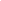 